（健康診断書様式）健　康　診　断　書（申請される方へ注意事項）　　１　申請書提出日前３ヵ月以内に受診したものを有効とします。２　※印欄は受診前に本人が記入してください。※氏　　名※氏　　名※氏　　名男女※住　　所※住　　所※生年月日※生年月日※生年月日　　　　　年 　月 　日生(　 歳)　　　　　年 　月 　日生(　 歳)　　　　　年 　月 　日生(　 歳)　　　　　年 　月 　日生(　 歳)既往症既往症感　覚　器　　　　　　　　　　　　　所見呼　吸　器循　環　器消　化　器運　動　器神　経　系そ　の　他感　覚　器　　　　　　　　　　　　　所見呼　吸　器循　環　器消　化　器運　動　器神　経　系そ　の　他感　覚　器　　　　　　　　　　　　　所見呼　吸　器循　環　器消　化　器運　動　器神　経　系そ　の　他感　覚　器　　　　　　　　　　　　　所見呼　吸　器循　環　器消　化　器運　動　器神　経　系そ　の　他感　覚　器　　　　　　　　　　　　　所見呼　吸　器循　環　器消　化　器運　動　器神　経　系そ　の　他感　覚　器　　　　　　　　　　　　　所見呼　吸　器循　環　器消　化　器運　動　器神　経　系そ　の　他感　覚　器　　　　　　　　　　　　　所見呼　吸　器循　環　器消　化　器運　動　器神　経　系そ　の　他感　覚　器　　　　　　　　　　　　　所見呼　吸　器循　環　器消　化　器運　動　器神　経　系そ　の　他感　覚　器　　　　　　　　　　　　　所見呼　吸　器循　環　器消　化　器運　動　器神　経　系そ　の　他感　覚　器　　　　　　　　　　　　　所見呼　吸　器循　環　器消　化　器運　動　器神　経　系そ　の　他身　長身　長．　　　　ｃｍ．　　　　ｃｍ．　　　　ｃｍ．　　　　ｃｍ体　重体　重．　　　　ｋｇ．　　　　ｋｇ視　力視　力左 　 ．　 矯正(　 ．　 )左 　 ．　 矯正(　 ．　 )左 　 ．　 矯正(　 ．　 )左 　 ．　 矯正(　 ．　 )聴　力聴　力視　力視　力右 　 ．　 矯正(　 ．　 )右 　 ．　 矯正(　 ．　 )右 　 ．　 矯正(　 ．　 )右 　 ．　 矯正(　 ．　 )聴　力聴　力胸部Ｘ線検査間接・直接　　　　　№　　　　月　　　日撮影所見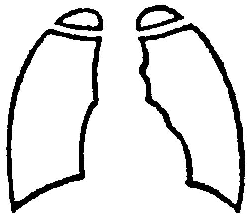 間接・直接　　　　　№　　　　月　　　日撮影所見間接・直接　　　　　№　　　　月　　　日撮影所見間接・直接　　　　　№　　　　月　　　日撮影所見間接・直接　　　　　№　　　　月　　　日撮影所見間接・直接　　　　　№　　　　月　　　日撮影所見間接・直接　　　　　№　　　　月　　　日撮影所見検　尿蛋白（ － ± ＋ ＋＋ ＋＋＋ ）糖（ － ± ＋ ＋＋ ＋＋＋ ＋＋＋＋）ウロビリノーゲン（ － ± ＋ ＋＋ ＋＋＋ ）※いずれかに丸印をつけてください。胸部Ｘ線検査間接・直接　　　　　№　　　　月　　　日撮影所見間接・直接　　　　　№　　　　月　　　日撮影所見間接・直接　　　　　№　　　　月　　　日撮影所見間接・直接　　　　　№　　　　月　　　日撮影所見間接・直接　　　　　№　　　　月　　　日撮影所見間接・直接　　　　　№　　　　月　　　日撮影所見間接・直接　　　　　№　　　　月　　　日撮影所見血　圧測定値　　　　～　　　　mmHgその他の検査（必要と認める場合）（必要と認める場合）（必要と認める場合）（必要と認める場合）（必要と認める場合）（必要と認める場合）（必要と認める場合）（必要と認める場合）（必要と認める場合）総合所見総合所見総合所見　　　　上記のとおり診断します。　　　　　　　　　　年　　　月　　　日　　　　　　　実施機関　　　　　 所 在 地　　　　　　　　　　　　　　　　 機 関 名　　　　　　　　　　　　　　　　　　　　 医　師　名　　　　　　　　　　　　　　　　印　　　　上記のとおり診断します。　　　　　　　　　　年　　　月　　　日　　　　　　　実施機関　　　　　 所 在 地　　　　　　　　　　　　　　　　 機 関 名　　　　　　　　　　　　　　　　　　　　 医　師　名　　　　　　　　　　　　　　　　印　　　　上記のとおり診断します。　　　　　　　　　　年　　　月　　　日　　　　　　　実施機関　　　　　 所 在 地　　　　　　　　　　　　　　　　 機 関 名　　　　　　　　　　　　　　　　　　　　 医　師　名　　　　　　　　　　　　　　　　印　　　　上記のとおり診断します。　　　　　　　　　　年　　　月　　　日　　　　　　　実施機関　　　　　 所 在 地　　　　　　　　　　　　　　　　 機 関 名　　　　　　　　　　　　　　　　　　　　 医　師　名　　　　　　　　　　　　　　　　印　　　　上記のとおり診断します。　　　　　　　　　　年　　　月　　　日　　　　　　　実施機関　　　　　 所 在 地　　　　　　　　　　　　　　　　 機 関 名　　　　　　　　　　　　　　　　　　　　 医　師　名　　　　　　　　　　　　　　　　印　　　　上記のとおり診断します。　　　　　　　　　　年　　　月　　　日　　　　　　　実施機関　　　　　 所 在 地　　　　　　　　　　　　　　　　 機 関 名　　　　　　　　　　　　　　　　　　　　 医　師　名　　　　　　　　　　　　　　　　印　　　　上記のとおり診断します。　　　　　　　　　　年　　　月　　　日　　　　　　　実施機関　　　　　 所 在 地　　　　　　　　　　　　　　　　 機 関 名　　　　　　　　　　　　　　　　　　　　 医　師　名　　　　　　　　　　　　　　　　印　　　　上記のとおり診断します。　　　　　　　　　　年　　　月　　　日　　　　　　　実施機関　　　　　 所 在 地　　　　　　　　　　　　　　　　 機 関 名　　　　　　　　　　　　　　　　　　　　 医　師　名　　　　　　　　　　　　　　　　印　　　　上記のとおり診断します。　　　　　　　　　　年　　　月　　　日　　　　　　　実施機関　　　　　 所 在 地　　　　　　　　　　　　　　　　 機 関 名　　　　　　　　　　　　　　　　　　　　 医　師　名　　　　　　　　　　　　　　　　印　　　　上記のとおり診断します。　　　　　　　　　　年　　　月　　　日　　　　　　　実施機関　　　　　 所 在 地　　　　　　　　　　　　　　　　 機 関 名　　　　　　　　　　　　　　　　　　　　 医　師　名　　　　　　　　　　　　　　　　印